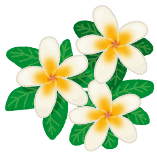 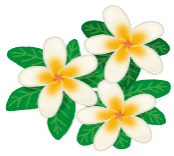 研修目的　　社会福祉士として働く場は多岐に渡っています。当委員会は、大学、スクールソーシャルワーカー、児童相談所、児童養護施設、独立型等での勤務経験のある方等が委員として活躍しています。ピアスーパービジョンへ参加して、自由にお仕事の話をしてみませんか？困っている事がある、ただ話を聞いてほしい等、少しでもお役に立てる場となればと思います。皆様のご参加をお待ちしています。到達目標　　職種の輪も広がって、友達もできた。
一人で悩んでいたこともなんだかスッキリ。日時　　第1回　2015年  7月　25日（土）終了第2回　2015年10月  17日（土）第3回　2015年12月 （未定）時間　　１4：００　～　15：3０（受付　13：３０）場所　　公益社団法人　福岡県社会福祉士会  事務局（福岡市博多区博多駅前３丁目９番１２号　アイビーコートⅢビル５Ｆ）定員　　２0名　※但し、定員になり次第締め切ります。生涯研修単位　  旧生涯研修制度　共通研修過程　1単位
新生涯研修制度　生涯研修制度独自の研修　1．5時間参加費　　会員　500円　　非会員　1,000円参加資格　　社会福祉士有資格者で、児童・家庭分野でソーシャルワークを実践している者または関心がある者。申込方法　 「研修参加申込書」に必要事項をご記入の上、ＦＡＸもしくはホームページの「研修会の参加申込受付」でお申込み下さい。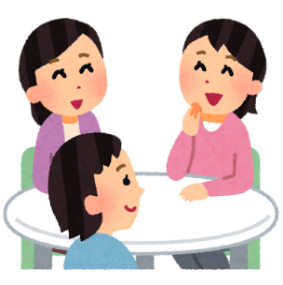 申込締切日　　2015年10月4日（日）☆申込み・問い合わせ先☆〒８１２－００１１　福岡市博多区博多駅前３丁目９番１２号　アイビーコートⅢビル５Ｆ公益社団法人　福岡県社会福祉士会TEL　０９２－４８３－２９４４　　FAX　０９２－４８３－３０３７